ekfc	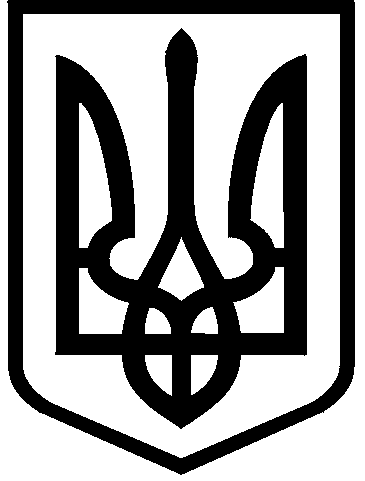 КИЇВСЬКА МІСЬКА РАДАIX СКЛИКАННЯПОСТІЙНА КОМІСІЯ З ПИТАНЬ РЕГЛАМЕНТУ, ДЕПУТАТСЬКОЇ ЕТИКИ ТА ЗАПОБІГАННЯ КОРУПЦІЇ . Київ, вул. Хрещатик, 36                                                                                        тел./факс:(044) 202-72-34___________________________                                                                                                                                ПроектПорядок деннийзасідання постійної комісії № 15/17 від 16.09.2021 (15:00; 10-й поверх, каб. 1017)                                  1. Проект рішення Київради «Про внесення змін до деяких рішень Київської міської ради щодо діяльності громадських приймалень депутатів Київської міської ради (реєстраційний номер секретаріату Київради від 20.08.2021 № 08/231-3134/ПР).(доповідач: Бондаренко В.В.)2. Проект рішення Київради «Про питання забезпечення депутатів Київської міської ради посвідченнями та нагрудними знаками» (реєстраційний номер секретаріату Київради від 20.08.2021 № 08/231-3135/ПР).(доповідач: Бондаренко В.В.)3. Проект рішення Київради «Про створення Тимчасової контрольної комісії Київської міської ради з аналізу ефективності діяльності комунального підприємства виконавчого органу Київської міської ради (Київської міської державної адміністрації) «Київське інвестиційне агентство» (реєстраційний номер секретаріату Київради від 20.04.2021 № 08/231-1339/ПР).(доповідач: Вітренко А.О.)4.  Проект рішення Київради «Про внесення змін до Положення про комплексну систему відеоспостереження міста Києва, затвердженого рішенням Київської міської ради від 05 липня 2018 року № 1195/5259» (реєстраційний номер секретаріату Київради від 14.06.2021 № 08/231-2070/ПР).(доповідач: Половинко О.В.) 5. Проект рішення Київради «Про внесення змін до рішення Київської міської ради від 22.01.2015 № 11/876 «Про затвердження Кодексу етики депутата Київської міської ради» (реєстраційний номер секретаріату Київради від 27.05.2021 № 08/231-1758/ПР).(доповідач: Шлапак А.В.)6. Проект рішення Київради «Про створення тимчасової контрольної комісії Київської міської ради щодо перевірки фактів можливих порушень та зловживань при розгляді проєкту рішення Київської міської ради «Про поновлення приватному акціонерному товариству «Дарницький комбінат будівельних матеріалів і конструкцій» договору оренди земельних ділянок від 21 березня 2006 року № 66-6-00328 (зі змінами) (598105247)» (Від. 01.04.2021 №08/231-1168/ПР) (реєстраційний номер секретаріату Київради від 22.07.2021 № 08/231-2580/ПР).(доповідач: Уласик Ю.О.)7. Проект рішення Київради «Про використання червоно-чорного прапора національно-визвольної боротьби українського народу на території міста Києва» (реєстраційний номер секретаріату Київради від 20.07.2021 № 08/231-2579/ПР).(доповідач: Михайлова А.А.)8. Проект рішення Київради «Про затвердження Положення про помічника-консультанта депутата Київської міської ради» (реєстраційний номер секретаріату Київради від 02.07.2021 № 08/231-2291/ПР).(доповідач: Вітренко А.О.)9. Проект рішення Київради «Про звернення Київської міської ради до Кнесету Держави Ізраїль щодо визнання Голодомору 932-1933 років в Україні злочином геноциду Українського народу» (реєстраційний номер секретаріату Київради від 26.07.2021 № 08/231-2735/ПР).(доповідач: Васильчук В.В.)10. Проект рішення Київради «Про створення тимчасової контрольної комісії Київської міської ради з питань встановлення межі міста Києва та обговорення спірних питань, що виникають в результаті сусідньої діяльності територій між містом Київ та Київською областю» (реєстраційний номер секретаріату Київради від 30.08.2021 № 08/231-3239/ПР).(доповідач: Конопелько М.В.)11. Про розгляд пропозицій та рекомендацій до проекту рішення Київської міської ради «Про адміністративну комісію при виконавчому органі Київської міської ради (Київській міській державній адміністрації)».(доповідач: Ємець Л.О.)12. Про розгляд звернення в.о. Директора Департаменту транспортної інфраструктури виконавчого органу Київради (Київської міської державної адміністрації) Д.Рахматулліна від 09.06.2021 № 053-18064 щодо розгляду проєкту розпорядження виконавчого органу Київської міської ради (Київської міської державної адміністрації) «Про внесення змін до Положення про Департамент транспортної інфраструктури виконавчого органу Київської міської ради (Київської міської державної адміністрації)».(доповідач: Кандибор Р.В.)13. Про розгляд звернення Директора Департаменту культури виконавчого органу Київської міської ради (Київської міської державної адміністрації) Я.Барінової від 20.07.2021 № 060-3682 щодо розгляду проєкту розпорядження виконавчого органу Київської міської ради (Київської міської державної адміністрації) «Про внесення змін до Положення про Департамент культури виконавчого органу Київської міської ради (Київської міської державної адміністрації)»(доповідач:Барінова Я.Д.)14. Про розгляд протокольного доручення № 2 головуючого на пленарному засіданні Київради 08.07.2021 щодо правомірності дій голови постійної комісії Київської міської ради з питань екологічної політики Москаля Д.Д. під час засідання постійної комісії Київської міської ради з питань екологічно політики 01.06.2021 стосовно розгляду питання порядку денного «Про розгляд проєкту рішення Київради «Про поновлення приватному акціонерному товариству «Дарницький комбінат будівельних матеріалів і конструкцій» договору оренди земельних ділянок від 21 березня 2006 року № 66-6-00328 (зі змінами) (598105247)» (Від. 01.04.2021 №08/231-1168/ПР) та звернення депутатки Київради Уласиик Ю.О. від 27.04.2021 № 08/279/09/245-63 (вх. від 27.04.2021 № 08/9876) щодо створення скверу на земельній ділянці, яка розташована між вулицею Комбінатною, Є.Меланюка та 5 Садовом провулком у Дніпровському районі м. Києва та звернення мешканців вул. Комбінатної, 25-а, у Дніпровському районі міста Києва від 11.05.2021 № 08/КО-1802».  (доповідач: Ємець Л.О.) 15. Про розгляд протокольного доручення № 9 головуючого на пленарному засіданні Київради 13.05.2021 щодо можливого порушення депутатом Київради Поповим О.П. правил депутатської етики. (доповідач: Ємець Л.О.)16. Про розгляд звернення постійної комісії Київради з питань дотримання законності, правопорядку та зв’язків із правоохоронними органами від 27.05.2021 № 08/291-239 до звернення депутата Київради Кириленка І.І. від 29.04.2021 № 08/10078 стосовно можливого порушення Регламенту Київради при підготовці та прийнятті рішення Київради від 22.04.2021 № 913/954 «Про передачу ТОВАРИСТВУ З ОБМЕЖЕНОЮ ВІДПОВІДАЛЬНІСТЮ «НАУКА-КОМФОРТ» в оренду земельної ділянки для будівництва, обслуговування та експлуатації житлового комплексу з об’єктами соціального та громадського призначення на бульв. Академіка Вернадського, 32 у Святошинському районі міста Києва та внесення змін до договору оренди земельної ділянки від 11 квітня 2005 року № 75-6-00193(518239356)».(доповідач: Ємець Л.О.)17. Про розгляд звернення депутата Київради А. Михайлової від  08.07.2021 № 08/279/09/220-219 щодо можливого порушення  депутатом Київради Кириленком І.І. положень Кодексу етики депутата Київської міської ради.(доповідач: Ємець Л.О.)	18. Про розгляд звернень виконавчої директорки ГО «Інститут законодавчих ідей» Богуславець М.П. від 23.07.2021 № 65 та від 06.08.2021                     № 44 із висновками про результати проведення антикорупційної експертизи проектів нормативно-правових актів Київської міської ради. (доповідач: Ємець Л.О.)	19. Про розгляд звернень громадської організації «За себе», громадської організації «Екопарк Осокорки», громадської організації «Громадський рух «Почайна» та інших від 03.09.2021 № 0309/01, а також громадської організації «Парки Дарниці» від 05.09.2021 щодо пропозицій до складу постійних комісій Київради.(доповідач: Ємець Л.О.) 	20. Різне